S.K.R GOVERNMENT DEGREE COLLEGE, (W) RJAMAHENDRAVARAMDEPARTMENT OF SOCIOLOGYBESTPRACTICE-2022-23GOWTHAMI JEEVAKARUNYA SAMGAM (Children’s Orphanage)INTRODUCTION: Department of sociology has conducted a regular  best activity in this year  on 23-02-2023 at GOWTHAMI JEEVAKARUNYA SAMGAM (Children’s Orphanage), Godavari bund , Rajamahendravaram . In this activity students observed  shelter to  the Orphan Children. They learn about Charity , Community Service and Humanity.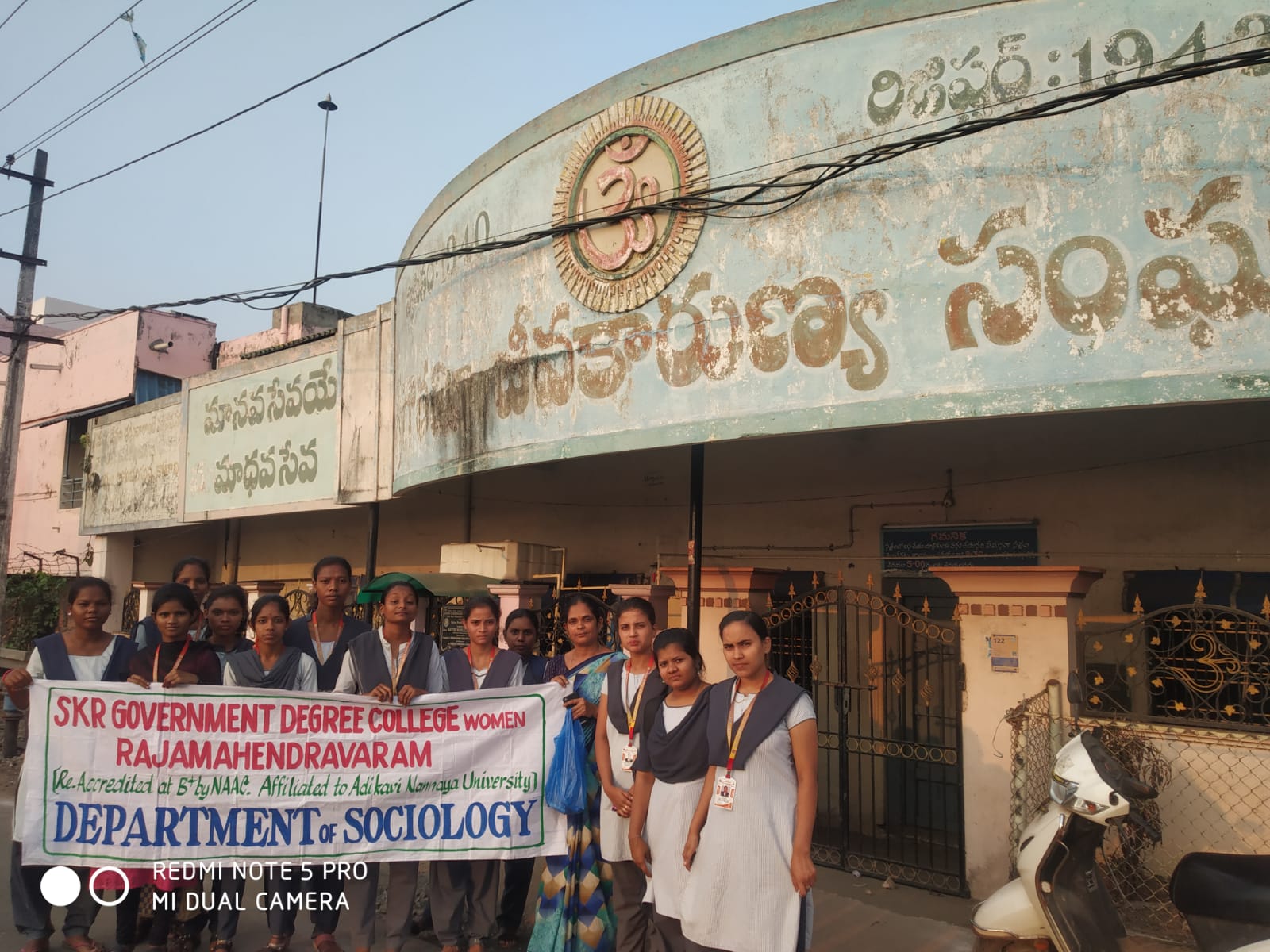 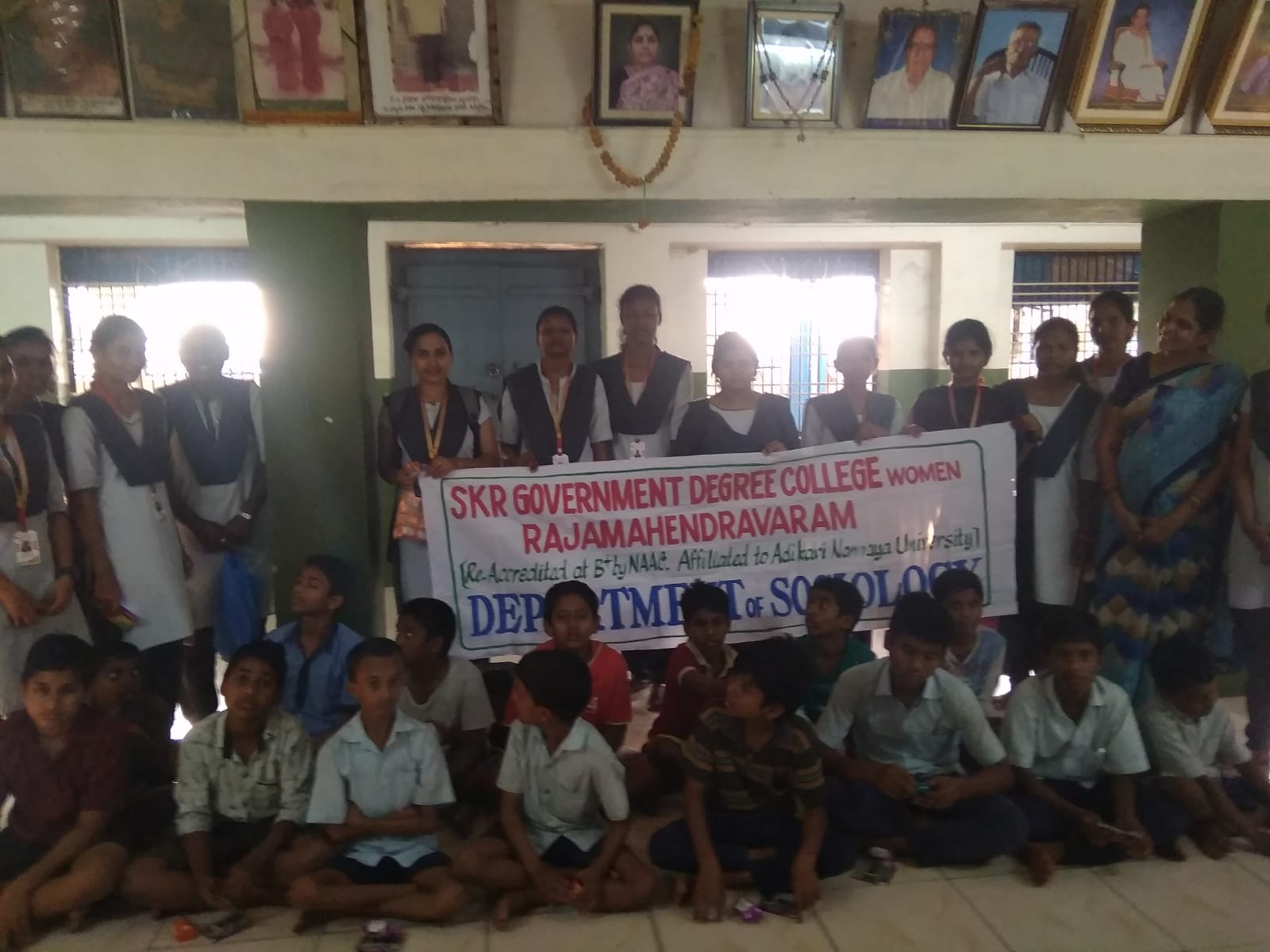 OBJECTIVES: To create awareness • The primary aim of this practice is to mobilize the students in a good manor and improve their social responsibility and personality development • This is the way of enhancing classroom learning by making real world connections • To know the community service, Humanity and charity • Benefit to students, boost self confidence , increase motivation, encourage good behaviour and broaden their horizons CONCLUSION: In this activity students showing kindness ,  express love and affection to others ..Finally the younger generation change their mindset and improve their Human, Moral and social values .